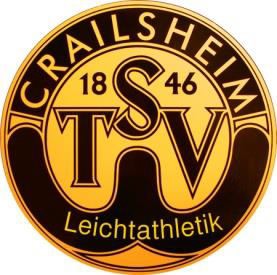 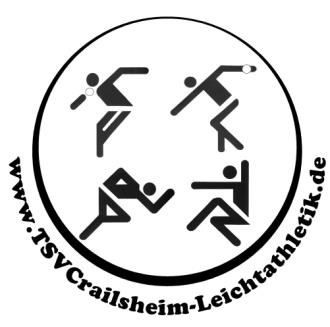 Karl Baumann und Friedhelm Lentz Gedächtniswerfertag mit Franken WerfercupFronleichnam, 20.06.2019 in Crailsheim(www.tsvcrailsheim-leichtathletik.de)Beginn:	10:00 UhrVeranstaltungsort:	Schönebürgstadion/WerferplatzWettbewerbe:Männl. U14; U16; U18; U20; Aktive; Senioren:	 Kugel, Diskus, Speer, HammerWeibl. U14; U16; U18; U20; Aktive; Seniorinnen:   Kugel, Diskus, Speer, HammerAuszeichnung:	LO- Werfertag: Die ersten Achtplatzierten erhalten Urkunden.Franken Werfercup: Bei einer Teilnahme an 2 Disziplinen und an allen 3 Wettkämpfen gibt es für die höchste Punktzahl nach der 1000 Punktewertung Wanderpokale.Siegerehrung bei den Frankenmeisterschaften am 07.07.2019 in CrailsheimGewertet werden:Männer + Senioren + Frauen + Seniorinnen  + Weibl. Jugend + männl. Jugend + Schüler + SchülerinnenFranken-Werfer-Cup:	Es muss an 2 Wahldisziplinen und an 2 Wettkämpfenteilgenommen werden. Gewertet wird nach der 1000 Punkte WertungMeldungen:	an Otto Braun, Bürgermeister-Gebhardt-Str. 1                                              74564 Crailsheim oder LADV Meldeschluss:	18.06.2019 (Eingang) bzw. 18.06.2019 (23:59) bei LADVMeldegeld:                             Aktive 5,00 €; Jugendliche 4,00 € und Schüler 3,00 €Nachmeldungen bis 1 Stunde vor Wettkampfbeginn 1,00 € Aufschlag.Haftung:	Der Veranstalter übernimmt für verlorene Gegenstände und bei Unfällen keine HaftungDie Leichtathletikabteilung wünscht allen Betreuern und Teilnehmern eine gute Anreise.